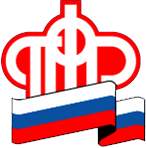 ГРАФИКВЫПЛАТЫ ПЕНСИЙ, ЕДВ И ИНЫХ СОЦИАЛЬНЫХ ВЫПЛАТ В  НОЯБРЕ 2015  ГОДА:Выплата по дополнительному массиву    - 19 ноября  2015г.Через отделения Северо-Западного Банка ПАО «Сбербанк России» 17 ноября 2015г.Через другие кредитные организации: ПАО «Банк Александровский»,  АО «Рускобанк»,  ОАО «Банк Таврический»,   АО «БИНБАНК  кредитные карты»,  ПАО «Банк Санкт-Петербург»,  АО  «Россельхозбанк»,   ПАО  "Балтийский банк", ПАО МОСОБЛБАНК ,  Филиал "Петровский" ПАО Ханты-Мансийский Банк Открытие»,   ПАО «Восточный экспресс банк»,   ЗАО АКБ "Констанс-Банк",  ПАО «Энергомашбанк»,    ПАО «ИНВЕСТТОРГБАНК»,  АКБ «Российский капитал»(ПАО),  ПАО «МДМ Банк», ПАО «РГС Банк»  -  13 ноября 2015 г. Управление ПФР в Приозерском районеЛенинградской областиДата выплаты по графикуДата фактической выплаты3-43 ноября55 ноября6-76 ноября87 ноября9-1010 ноября1111 ноября1212 ноября13-1413 ноября1514 ноября16-1717 ноября1818 ноября1919 ноября20-2120 ноября